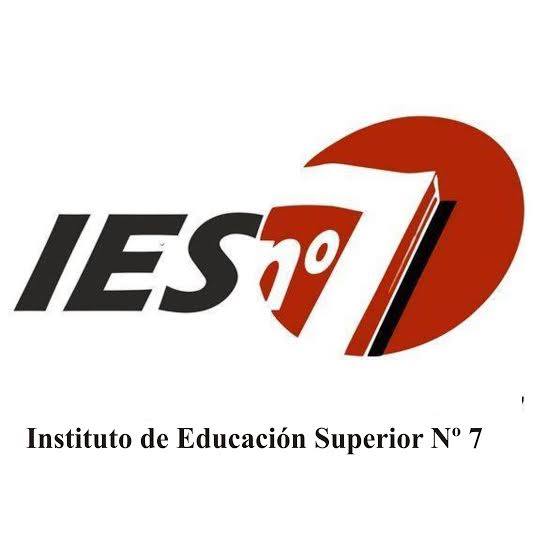 INSTITUTO SUPERIOR DE PROFESORADO Nº7CARRERA: Profesorado de Educación Inicial. Plan de estudio 529/09.UNIDAD CURRICULAR: Alfabetización Inicial.FORMATO CURRICULAR: Materia. RÉGIMEN DE CURSADA: Cuatrimestral. UBICACIÓN EN EL DISEÑO CURRICULAR: Tercer Año. PROFESORA TITULAR: Claudia Menna.ASIGNACIÓN HORARIA: 4 CICLO LECTIVO: 2019FUNDAMENTACIÓN El Diseño Curricular expresa que se “pone en cuestión desde su marco conceptual, la existencia de miradas dicotómicas heredadas de la modernidad, que fragmentan la realidad. La dicotomía teoría/práctica es una de las divisiones más consistentes.”(Diseño Curricular para la formación docente, 2009). Alfabetización inicial propone una articulación reflexiva entre la teoría y la práctica permitiendo analizar desde el Taller de Práctica II experiencias escolares situadas que permiten la vinculación con marcos teóricos. La organización curricular presenta el formato materia cuatrimestral. Por su ubicación en el D.C.J pertenece al campo de la formación específica, y se cursa en el segundo cuatrimestre del tercer año de la carrera. Permite poner en diálogo marcos teóricos, problemas, situaciones, saberes, reflexiones, con espacios de primer año: Didáctica general, Taller de expresión oral/escrita y otros. De segundo, con Taller de Práctica II, Literatura y su didáctica; lengua y su didáctica de tercer año y el Taller de práctica III de tercer año.  En este sentido, el D.J. C presenta formatos curriculares que pueden combinarse entre sí y potenciar aprendizajes. Pueden ponerse en diálogo espacios y articular horizontal y verticalmente los contenidos resignificando y retomando espiraladamente las herramientas previstas. La formación en Educación Inicial implica replantear abordajes y contenidos de alfabetización, elaboración de materiales didácticos y propuestas en el marco de políticas educativas. Observar y analizar clases en escuelas destino que determina el Taller de Práctica III (y el Taller de la Práctica II, de segundo año) para luego producir propias intervenciones dando cuenta de una visión superadora de los problemas específicos de la alfabetización inicial que se plasmarán en la trasposición didáctica. De acuerdo a lo que plantea el DCJ (2009) de la  “alfabetización inicial dependen en buena medida: la alfabetización avanzada, la alfabetización integral y la alfabetización académica (o en Formación Docente para los IFD) porque constituye la base común a todas las áreas, campos del saber y, por supuesto, de la vida cotidiana y sus haceres.” (p.71). La alfabetización temprana es un concepto que incluye aspectos sociales e inclusivos ya que requiere de la interacción social. Los futuros docentes conocerán métodos y enfoques y podrán llevar a cabo un análisis de las posibles intervenciones a realizar en sus propias prácticas. PROPÓSITOS: Otorgar sentido a la función democratizadora del N.I. en el proceso de alfabetización inicial. Construir marcos teóricos para comprender investigaciones del proceso de adquisición de la lengua escrita. Fomentar el análisis de los registros de clase para interpretarlos en relación a los marcos teóricos.CONTENIDOS:Unidad I: Concepto de AlfabetizaciónBreve historia de la escritura hasta llegar al sistema alfabético. Definición de alfabetización de la UNESCO. Instancias y etapas de desarrollo. Alfabetización emergente, inicial, avanzada y académica. Alfabetización inicial: ¿decodificar o interpretar? El proyecto alfabetizador.Unidad II: Didáctica de la Alfabetización InicialMétodos y enfoques de enseñanza. Métodos analíticos y sintéticos. Enfoques psicolingüísticos. Escuchar y hablar en el aula. Leer y escribir como procesos lingüístico – cognitivos. Las escrituras infantiles. Etapas. Hipótesis.Abordajes didácticos. La evaluación en la alfabetización inicial. El papel del error constructivo. Estrategias didácticas apropiadas para el Jardín de infantes. Simulaciones áulicas.Unidad III: Adquisición de la lecto - escrituraEncuadre teórico del proceso de alfabetización: factores que incidenConcepciones acerca de la alfabetización. Métodos de enseñanza: discusiones. Orientación del maestro a lo largo del procesoDistintas posibilidades de textualización en la oralidad: la intervención docente como estrategia orientadora de los textos infantiles. Proceso de alfabetización según una visión interaccional y socio constructiva en relación con el sujeto, el objeto y el papel del medio. El sistema de notación: caracterización general y principio básico (alfabético) que sustentan el proceso de adquisición. La didáctica de la adquisición de la lectura y de la escritura. El proceso metodológico. Textualización mediada. Textualización autónoma. Lo textual. Lo lingüístico. Adecuación y correcciónCriterios y pautas de evaluación aplicadas al proceso de alfabetizaciónEVALUACIÓN: La unidad curricular es cuatrimestral y tiene como requisito de cursada, según el Plan 529/2009 tener aprobadas Didáctica general y Literatura y su Didáctica de segundo año para poder rendirla. Además, debe estar regularizada para poder cursar el Taller de práctica IV de cuarto año. El Reglamento Académico Marco, aprobado por Decreto N°4199 en noviembre de 2015, establece en el artículo 27 que se puede cursar de forma regular con cursada presencial,  semi-presencial, o bien libre. Por otra parte, el alumno/a inscripto en una determinada modalidad al comenzar el ciclo lectivo, podrá modificar la condición de cursado según sea el caso y con causas debidamente justificadas. Para regularizar, deberán cumplir con los requisitos según R.A.M. Presencial: mínimo de 75% de asistencia (hasta un 50% con causa justificada). En caso de no cumplir, puede ser reincorporado mediante la resolución de propuestas en un aula virtual creada para tal fin o bien mediante la aprobación de un examen que se tomará en la última semana. Semi-presencial: Debe cumplir un mínimo de 40%. Para ambas modalidades debe aprobar los trabajos prácticos con calificación mínima de 6 (seis) con posibilidad de un recuperatorio y los parciales, con calificación mínima de 6 (seis) y posibilidad de dos recuperatorios. Para aprobar, según el RAM, puede ser: Por promoción directa: condición de alumno regular con cursado presencial, promedio de calificaciones de 8 (ocho) o más puntos y aprobar con 8 (ocho) o más puntos el coloquio final que se toma en la última semana de clases del ciclo lectivo según calendario escolar de la jurisdicción. Con tribunal examinador en mesa de exámenes: los alumnos libres sólo pueden presentarse en los dos turnos consecutivos según calendario escolar y los regulares hasta tres años después. Alumnos libres: mínimo de dos encuentros en el presente ciclo lectivo con el docente de la cátedra, sin obligación de aprobar trabajos prácticos ni parciales. Para aquellos alumnos con porcentajes bajos de asistencia o libres, se propone un entorno virtual de aprendizaje creado en plataforma que posee el instituto desde el Instituto Nacional de Formación Docente (INFD). Bibliografía Braslavsky, B. (2005). Enseñar a entender lo que se lee. La Alfabetización y la familia en la escuela. Buenos Aires: Fondo de Cultura Económica Cassany, D., Luna y Sanz. (2000). Enseñar lengua. Barcelona: GraóCassany, D. y Hernández, D. (2012). ¿Internet: 1; Escuela: 0? En CPU-e Revista de Investigación Educativa 14. Recuperado de https://www.uv.mx/cpue/num14/opinion/completos/cassany_hernandez_internet_1_escuela_0.html (Citado 7 de mayo 2019).Chambers, Aidan. (2007). Dime: los niños, la lectura y la conversación. México: F.C.E. Desinano, N. y Avendaño, F. (2006).  Lectura y Escritura. En Desinano, N. & Avendaño, F. Didáctica de las Ciencias del Lenguaje. Rosario: Homo Sapiens Colomer, T. (2005). Andar entre Libros. La lectura literaria en la escuela. México: Fondo de Cultura Económica.Colomer, T. (1986). Los procesos constructivos de apropiación de la escritura. En Ferreiro, E (Ed.), Nuevas perspectivas sobre los procesos de lectura y escritura, México: FCEFerreiro, E. (1998). Alfabetización, teoría y práctica.  Buenos Aires: Siglo XXI Editores.Grunfeld, D. y otros. (2007). Lectura y escritura. Buenos Aires: Novedades Educativas.Grunfeld, D. otros. (2008).  Alfabetización inicial. Buenos Aires: Novedades Educativas.Kaufman, A. M.(1989). La lectoescritura y la escuela. Buenos Aires: Santillana.Ley de Educación Nacional, N° 26206, 2006.Ley Provincial Promoción y Protección Integral de los derechos de las Niñas, Niños y adolescentes, N° 12967 (2010).Malajovich, A. (2000). Recorridos didácticos en el Nivel Inicial. Buenos Aires: Paidós.Marín, M. (2001). Lingüística y enseñanza de la lengua. Buenos Aires: Aique.Melgar, S. & Zamero, M. (2007). Los conocimientos implicados en la Alfabetización Inicial. En Zamero, M. & Melgar, S. Todos pueden aprender Lengua entre Inicial y Primero.  Buenos Aires: UNICEF Ministerio de Educación, Ciencia y Tecnología de la Nación, (2006). NAP. Colección Serie Cuadernos para el aula. Lengua. Argentina.Ministerio de Educación de la Provincia de Santa Fe. Programa de Educación Sexual Integral. Uso inclusivo del lenguaje. Argentina.Ministerio de Educación, Ciencia y Tecnología (MECyT). (2007). Cuadernos para el aula: Nivel Inicial: Volumen 2. Buenos Aires. Disponible en http://www.me.gov.ar/curriform/nap/inicial_v2.pdf (Fecha de consulta: 7 de mayo de 2019)Ministerio de Educación, Ciencia y Tecnología (MECyT) (2004): Núcleos de Aprendizaje Prioritarios (NAP). Nivel Inicial. Disponible en http://www.me.gov.ar/curriform/publica/nap/nap-nivel_inicial.pdf(recuperado el 2 de mayo de 2019).Ministerio de Educación, Ciencia y Tecnología (2001). Leer el propio nombre. En Propuestas para el aula. NIVEL INICIAL. Lengua. Argentina.Ministerio de Educación de la Provincia de Santa Fe. (2006). Propuestas para el aula. Nivel Inicial. Área Lengua. Molinari, M. Claudia. (2005). La intervención docente en la alfabetización inicial. En Molinari, M. Claudia (Ed.)  Enseñar y aprender a leer. Buenos. Aires: Novedades Educativas.  Rodari, G. (1997). Gramática de la fantasía. Buenos Aires: Colihue.Teberosky, A. (2000). Los sistemas de escritura. Póster presentado al Congreso Mundial de Lecto-escritura, Valencia, España.Waidler, L. (2009). Herramientas para proyectos didácticos. Experiencias interdisciplinarias. Buenos Aires: Novedades Educativas.Zamero, Marta. (2017). Clase 1. Alfabetización inicial: perspectiva histórica. Módulo Perspectivas para la enseñanza de la alfabetización inicial. Especialización Docente Superior en Alfabetización Inicial. Buenos Aires: Ministerio de Educación y Deportes.